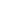 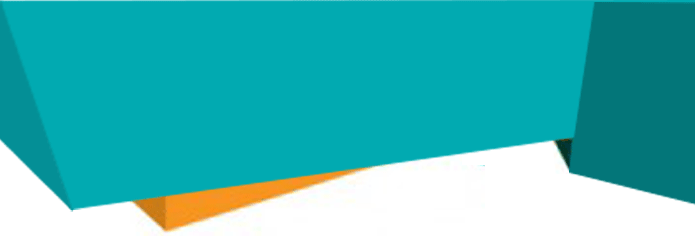 SadaamSaddam-396757@gulfjobseeker.com 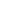 Sales & Marketing | Retail Sales and Operations| Business DevelopmentVersatile, high-energy professional, successful in achieving business growth objectives, targeting challenging assignments with a reputed organization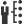 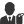 Executive ProfileA result-oriented professional with 9+years of experience inSales, Business Development, Retail Sales/Operations and Channel Managementwith key focus on accomplishing top and bottom-line profitabilitySkilled in formulating strategies to achieve market expansion & growth, by aligning to market requirements; understanding market potential and opportunitiesHighly skilled in building relationships with clients and delivering customer requirements; achieving targets and effective demand generation initiatives delivering required efforts for business growth and expansionProven success in managing the channels; prospecting & appointing channel partners in sync with market penetration levels; delivering training to sales team, distributors, dealers, POS and their staffImpressive success in repeatedly meeting & exceeding assigned sales targets and expanding market-place presence through on- ground business strategies and through acquisition, deepening & retention of account baseExpertise in working closely with new and existing channel partners to establish relationships that drive new business, retain existing customers; skilled in consistently driving channel revenue growth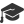 Education & CredentialsMBA in Marketting from Millennium Institute Of Management in 2013BBA from Maulana Azad College, Aurangabad in 2011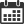 Career TimelineKey Impact Areas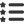 Soft Skills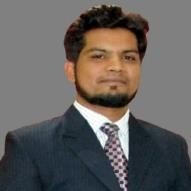 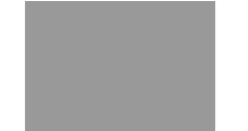 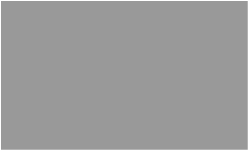 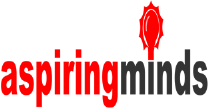 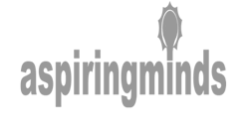 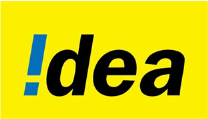 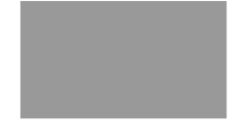 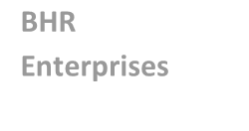 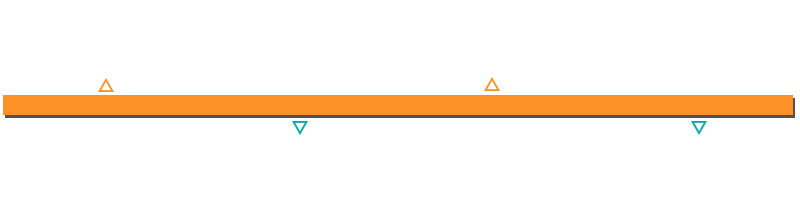 Jan’13 to Sept’14	Sept’14 to Oct’15	Oct’15 to Nov’18	Since Feb’19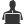 Professional Experience Since Feb’19 as  ABM	Key Result Areas: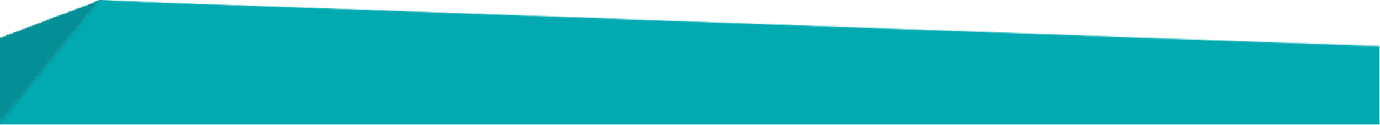 Responsible for handling and appointment channel partner (Hoteliers) in Aurangabad,Jalna and Jalgaon.Daily 4 Partner visit for maintaining healthy and long term relationship. Hunting for new hotels in territory for adding new rooms every month. Training and recruitment of staff at hotel.Responsible for P&L driven decisions for assigned territory. Cross functional approach theough coordination with multiple teams in intra and inter geographies.Tracking and maintaining performance of hotel occupancy,pricing,visibility. Responsible for handling and briefing reconcilation of hotel to the partner.Competitor tracking and forwarding the same to the upper level.Responsible for genrating and increasing revenue of company. Since Oct’15 to Nov’18 with IDEA Cellular Ltd., Aurangabad as Territory Sales Manager	 Key Result Areas:Managed 10 Distributors and its manpowerin assigned territory. Responsible for appointment and reporting of promoters.Implementing competitive strategies for generating sales, developing as well as expanding market share towards the achievement of revenue & profitability targetsBuilding distribution network with financially strong and reliable dealers; planning, & setting sales targets for distributors and monitoring achievement of same; developed channel business cases and setting up channel operating standards & business planPerforming monthly sales forecasting and competitive analysis to determine accurate performance levels and need for growth into current & additional vertical markets & product categoriesHighlights:Appointed 3 well performing distributors and started 2 new small markets in the territory. Launched producs in the territory which gave a boost in revenue and number of customers.Secured a poaition of number 2nd in M&G for digistorm and 1stin 4g Sim upgrade activity in zone.Expanded channel business by sourcing new partners and maintained efficient business relationships with existing partners.Previous Experience Sept’14 to Oct’15 with Aspiring Minds Assessment Pvt. Ltd., as Manager – Campus Sales	 Highlights:Executed planning & forecasting of sales activities; travelled in the assigned region/territory of North MaharashtraProven success in acquiring new accounts and retaining existing accounts; increased the costomer basePerformed negotiation with the clients on product, payment, delivery, standards; ensured availability & visibility of brand in assigned territory Jan’13 to Sept’14 with BHR Enterprises, Aurangabad as Sales Officer	 Highlights:Ensured achieving targets.Maintained key relationship with the retail outlet for long-term business and appointed new retail outlet for expansion. July’09 to Dec’12 with franchise Reliance Comm., Aurangabad as Team Leader	Projects ExecutedProject Title: Yellow Belt - Data Revenue Increment Via 4g Sim-up For Aurangabad ZoneDuration: 5 MonthsRole: Team LeaderDescription: Six Sigma Yellow Belt Project for revenue increment via 4G SIM upgradation using DMAIC processProject Title:Yellow Belt - To Improve Idea Money Performance at MI and IPDuration: 5 MonthsRole:Team MemberDescription:Sigma Yellow Belt Project for Improving and boosting performance of Idea money at MI and IP using DMAIC processPersonal DetailsDate of Birth:	4th April 1990Languages Known:	English, Hindi and MarathiPlanning & Leadership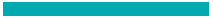 Sales & Marketing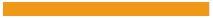 Business DevelopmentCustomer AcquisitionProduct Launch & PromotionROI / AOP Planning Channel/ Retail ManagementTeam ManagementCommunicator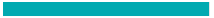 Innovator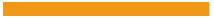 CollaboratorThinker